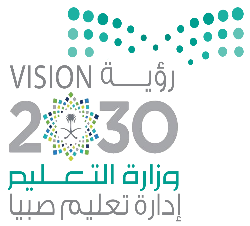 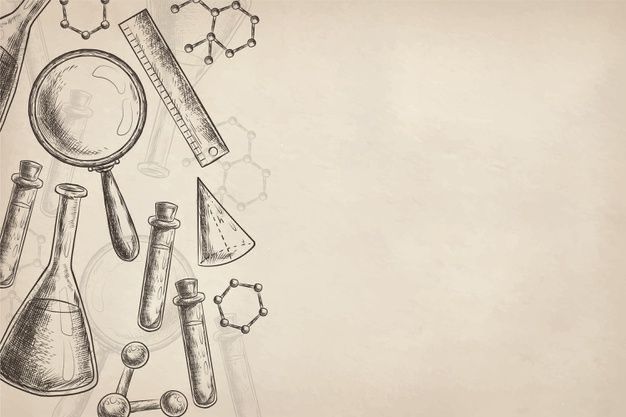                إعداد المعلمة / سكرة الشمريالوحدة الخامسة ( المادة )الفصل التاسع ( تصنيف المادة )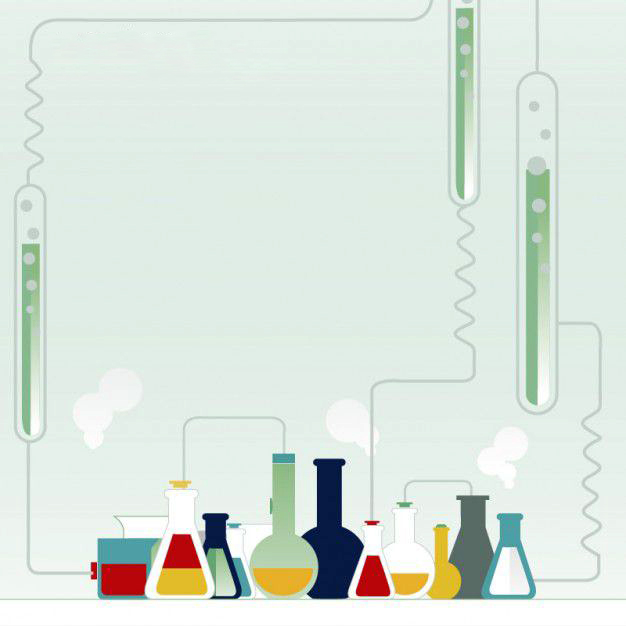 الدروس :-1- كيف نصف خصائص المادة ؟ وكيف نقيسها ؟2- كيف نصنع المخاليط ؟ وكيف نفصل مكوناتها ؟* المهارات التي لا بد أن تتقن :-1- المقارنة بين الجزئيات في جسم صلب وسائل وغاز .2- حساب كثافة مادة باستخدام الصيغة الرياضية لقانون الكثافة .3- تصنيف بعض المواد حسب خصائصها الفيزيائية .4- تعداد أنواع المخاليط .5- تكوين مخلوط عملياً وفصل مكوناته* الفكرة العامة                             ( ما خصائص الأنواع المختلفة من المادة )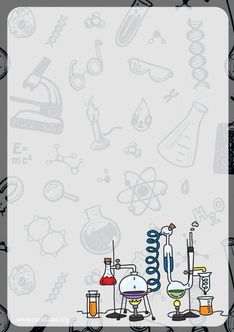 ملخص الدرسأ – هل تم إنجاز تلخيص الدرس في اليوم المحدد ؟ ...........ب – وضع إشارة عند استحقاق الطالب للعبارة المناسبة في إنجاز مطوية تلخيص الدرس .أ – ما المصطلح العلمي المناسب لكل عبارة :- ( .............................. ) الحيز الذي يشغله الجسم .( .............................. ) مادة ليس لها شكل محدد , وتشغل الحيز الذي توضع فيه .( .............................. ) هي كل شيء له كتلة وحجم .ب – نضع من (  أ  ) ما يناسبه في القائمة ( ب )جـ - نحسب ( قطعة خشب طولها 4 سم , وعرضها 3سم وارتفاعها 2سم , كيف نحسب حجمها ؟الحل (  ............................................................................... )أ – نكمل الفراغات التالية :- 1- يقاس الوزن بوحدة ..............................  وتقاس الكتلة بوحدة ..............................  .2-..............................  مواد تمنع انتقال الحرارة والكهرباء خلالها.3- قدرة جسم على مقاومة الانغمار في مائع هي..............................   .4- الكثافة واللون من الخصائص .............................   .5- الكثافة = ...................... ÷ ......................ب – جـ - في الخريطة التالية نصنف المواد حسب خصائصها الفيزيائية             مثال (............................ )                                    مثال (............................ )ملخص الدرسأ – هل تم إنجاز تلخيص الدرس في اليوم المحدد ؟ .........ب – وضع إشارة عند استحقاق الطالب للعبارة المناسبة في إنجاز مطوية تلخيص الدرس .أ – ما رأيك بصحة العبارات التالية :-1- من طرق فصل المخاليط المغناطيس ( .......................... )2- تزيد ذوبانية السكر وملح الطعام في المحلول عند زيادة درجة الحرارة ( .......................... )3- الغروي مخلوط مكون من أجزاء ينفصل بعضها عن بعض ( .......................... )4- السبيكة مخلوط من فلز أو أكثر ممزوج مع مواد صلبة ( .......................... )ب- نكمل الخرطة التالية :-ج -  ما هي الذائبية في المحاليل ؟...................................................................................................................................الوحدة الخامسة ( المادة )الفصل العاشر ( التغيرات والخصائص الكيميائية )الدروس :-1- كيف تتغير المادة كيميائياً ؟2- ما الخصائص التي تحدد كيف تتفاعل المواد معاً ؟* المهارات التي لا بد أن تتقن :-1- تفسير حدوث التغير الكيميائي .2- التمثيل لتفاعل طارد للطاقة وأخر ماص للطاقة  .3- تصنيف العناصر في الجدول الدوري وفقاً لخصائصها .4- التميز بين الأحماض والقواعد .* الفكرة العامة                 ( كيف تكون التفاعلات الكيميائية جزءاً من حياتنا اليومية )ملخص الدرسأ – هل تم إنجاز تلخيص الدرس في اليوم المحدد ؟ ......... ب – وضع إشارة عند استحقاق الطالب للعبارة المناسبة في إنجاز مطوية تلخيص الدرس .أ – ما المصطلح العلمي المناسب لكل عبارة :- 1- ( .............................. ) قوة تجعل الذرات تترابط معاً .2- ( .............................. ) ينتج عنه مواد جديدة , لها خصائص كيميائية تختلف عن الخصائص الاصلية.3- ( .............................. ) مادة ذات طعم لاذع تحول ورقة تباع الشمس الزرقاء إلى حمراء  .ب – نكمل الفراغات بما يناسبها :-1- التغير ............... ينتج عنه مواد جديد . 2- احتراق قطعة الخشب تغير............... .3- تزداد سرعة التفاعل الكيميائي بزيادة ...............  .4- الصيغة الكيميائية للماء هي ...............  .5- أنواع التفاعلات الكيميائية تفاعل ...............  وتفاعل ...............  وتفاعل ...............  .جـ -                                   هي مواد ( .................... )           هي مواد ( .................... ) أ – نصل (  أ  ) ما يناسبه في القائمة ( ب )ب – مثالاً لكل من :-1-  تغير  كيميائي                                        ...........................2- دليل على حدوث التفاعل الكيميائي             ............................3- نوع من أنواع التفاعلات الكيميائية             ............................ملخص الدرسأ – هل تم إنجاز تلخيص الدرس في اليوم المحدد ؟ ......... ب – وضع إشارة عند استحقاق الطالب للعبارة المناسبة في إنجاز مطوية تلخيص الدرس .أ – نكمل الخريطة التالية :-        تقع في الجانب                                تقع في الجانب                              تقع في الجانب      ......................... 	                           .........................                               .........................	ب – نقارن بين خصائص الفلزات والىفلزات واشباه الفلزات :-ج – مثالاً على كلاً من :-1- الهالوجنيات	..............................2- الغازات النبيلة  	 ......................أ – نصل (  أ  ) ما يناسبه في القائمة ( ب )ب- ما رأيك بصحة العبارات التالية :-1- الأحماض تحول ورقة تباع الشمس الزرقاء إلى حمراء  (  ....................... )2- حمض الكبريتيك من القواعد                                  (   ....................... )3- الملح مركب ناتج عن تفاعل حمض وقاعدة                 (  ....................... )4- يستعمل بروميد الفضة في إنتاج أفلام التصوير             (  ....................... )5- تقع المواد المتعادلة مثل الماء على مقياس الرقم الهيدروجيني  14  (   ....................... )جـ - ما هي استعمالات ما يلي :-1- الأملاح (  ............................ )      2- القواعد (  ............................ )      3- الأحماض(  ............................ )               الوحدة السادسة ( القوى والطاقة )الفصل الحادي عشر ( استعمال القوى  )الدروس :-1- كيف نقيس الحركة ؟2- كيف تؤثر القوة في الحركة ؟* المهارات التي لا بد أن تتقن :-1- معرفة مفهوم الحركة والسرعة , التسارع , الكهرباء الساكنة .2- التفريق بين القوى المتزنة وغير المتزنة مع مثال  .* الفكرة العامة                                 (  كيف تحرك القوى الأجسام )ملخص الدرسأ – هل تم إنجاز تلخيص الدرس في اليوم المحدد ؟ ......... ب – وضع إشارة عند استحقاق الطالب للعبارة المناسبة في إنجاز مطوية تلخيص الدرس .أ – نحدد المفهوم العلمي للعبارات الأتية :- 1-  المسافة التي يتحركها جسم في زمن معين  ( .............................. ).2-  التغير في سرعة الجسم في وحدة الزمن     ( .............................. ).3-  تغير في موقع الجسم لمرور الزمن          ( .............................. ).4-   هو المكان الذي يوجد به الجسم             ( .............................. ).ب – نكمل الفراغات التالية :-1-   ......................... تقيس سرعة الجسم واتجاه حركته .2-   وحدة قياس السرعة ........................./ ......................... .3-   الموقع مكان وجود ......................... .أ – نكمل الخريطة التالية :- ب – ما رأيك بصحة العبارات الأتية :-1- إذا أثرت القوة في حركة جسم فإنه تكسبه تسارع ( ..................... )2- الجسم الساكن يبقى ساكن ما لم نؤثر عليه بقوة قانون نيوتن الثالث ( ..................... )3- تزداد قوة الاحتكاك بزيادة وزن الجسم المتحرك ( ..................... )4- قوة الجذب بين الأجسام الصغيرة تكون قوية جداً ( ..................... )أ – التفريق بين القوى المتزنة والقوى غير المتزنة من خلال الجدول التالي :- ب –  مثالاً لكل من :-   قوة                        .......................... احتكاك             ..          ........................تسارع             ...          ......................الوحدة السابعة ( القوى والطاقة )الفصل الثاني عشر ( الكهرباء والمغناطيس )الدروس :-1- ما الكهرباء وكيف نستخدمها ؟2- كيف تعمل المغناطيسات ؟* المهارات التي لا بد أن تتقن :-1- وصف المغناطيس مع تسمية المنطقة المحيطة به .2- تصميم نموذج لتوضيح سريان التيار الكهربائي ونموذج للمغناطيس الكهربائي  .* الفكرة العامة                              ( ما بعض أشكال الطاقة ؟ وما مصدرها )ملخص الدرسأ – هل تم إنجاز تلخيص الدرس في اليوم المحدد ؟ ......... ب – وضع إشارة عند استحقاق الطالب للعبارة المناسبة في إنجاز مطوية تلخيص الدرس .أ – ما المصطلح العلمي المناسب للعبارات التالية :- 1- ( .............................. ) هي حركة الإلكترونات .2- ( .............................. ) هي تراكم جسيمات مشحونة على سطوح الأجسام.3- ( .............................. ) منع تراكم الشحنات الزائدة على الأجسام الموصلة عن طريق وصلها بجسم موصل كبير.ب – ما رأيك بصحة العبارات التالية :-1- يكون الجسم متعادل كهربائياً إذا كان له العدد نفسه من البروتونات والإلكترونات (  ................. )2- الشحنات الكهربائية الموجية مع الشحنات الكهربائية الموجية تتنافر(  ................. )3- يقاس التيار الكهربائي بوحدة الأمبير (  ................. )4- الدائرة الكهربائية الموصلة على التوالي لا تستخدم في المنازل (  ................. )ج – كيف تستخدم الكهرباء بطريقة آمنة ؟..................................................................     2 - ..................................................................ملخص الدرسأ – هل تم إنجاز تلخيص الدرس في اليوم المحدد ؟ ......... ب – وضع إشارة عند استحقاق الطالب للعبارة المناسبة في إنجاز مطوية تلخيص الدرس .أ – نصل (  أ  ) ما يناسبه في القائمة ( ب )ب – مكونات كلاً من :-1- المحرك الكهربائي              .....................................................................................................2- مغناطيس كهربائي             .....................................................................................................يمكن قياس المادة بـ.......................................................................................كثافة جسم ما.......................................................................................الخصائص الفيزيائية...............................................................................................................................................................................................................................( أ )( ب )1- الخصائص الفيزيائية.............هي كمية المادة في الجسم2- الكتلة.............قياس مقدار سحب الجاذبية للجسم3- الوزن.............قياس مقدار الكتلة في حجم معين4- الكثافة.............صفات يمكن ملاحظتها دون تغير طبيعة المادةصلبةسائلةغازيةالشكل...........................................................................................................................حركة الجسيمات...........................................................................................................................الفكرة الرئيسيةماذا تعلمتالأمثلةالمخلوط....................................................................................................................................................................................المحلول....................................................................................................................................................................................المخلوط يمكن فصله............................................................................................................................................................................................................................................................................................................................تتضمن التغيرات الكيميائية.......................................................................................الأنواع الرئيسية الثلاثة.......................................................................................التفاعل الماص للحرارة...............................................................................................................................................................................................................................( أ )( ب )1- الصيغة الكيميائية لثاني أكسيد الكربون.............* تفاعلات كيميائية تطلق طاقة في صورة ضوء وحرارة2- مثال لتفاعل طارد للطاقة.............*Co23- تفاعلات ماصة للطقة.............* المشعل الكهربائي4- مثال لتفاعل ماص للطاقة.............*عملية البناء الضوئي5- تفاعلات طاردة للطاقة*تفاعلات كيميائية تحتاج إلى طاقةيصنف الجدول الدوري.......................................................................................الكواشف.......................................................................................الملح...............................................................................................................................................................................................................................الفلزاتلافلزاتأشباه الفلزات..............................................................................................................................................................................................................................................................................مثال.............................................مثال.............................................مثال.............................................( أ )( ب )1- الكواشف.............طعمها مر , ملمسها صابوني2- القواعد.............يقيس قوة كلاً من الحمض والقاعدة مبتدأ صفر إلى 143- الأحماض.............مواد يتغير لونها عند وجود الحمض والقاعدة4- الرقم الهيدروجيني.............مواد حارقة عند لمسها , طعمها لاذعالحركة.......................................................................................السرعة.......................................................................................التسارع...............................................................................................................................................................................................................................القوى المتزنةالقوة غير المتزنة......................................................................................................................................................................................................................................................................................الكهرباء الساكنة.......................................................................................التيار الكهربائي.......................................................................................تسري الكهرباء في...............................................................................................................................................................................................................................أقطاب المغناطيس.......................................................................................يولد المغناطيس الكهربائي.......................................................................................المجال المغناطيسي...............................................................................................................................................................................................................................( أ )( ب )1- الرفع المغناطيسي.............جسم له القدرة على سحب جسم أخر2- المغناطيس.............جهاز يحول الطاقة الكهربائية إلى حركية3- المحرك الكهربائي.............رفع جسم باستخدام قوى مغناطيسية دون ملامسته4- المولد الكهربائي.............منطقة محيطة بالمغناطيس تظهر فيه آثار قوته المغناطيسية5- المجال المغناطيسيأداة تنتج تيار كهربائي من خلال دوران ملف فلزي بين قطبي المغناطيس